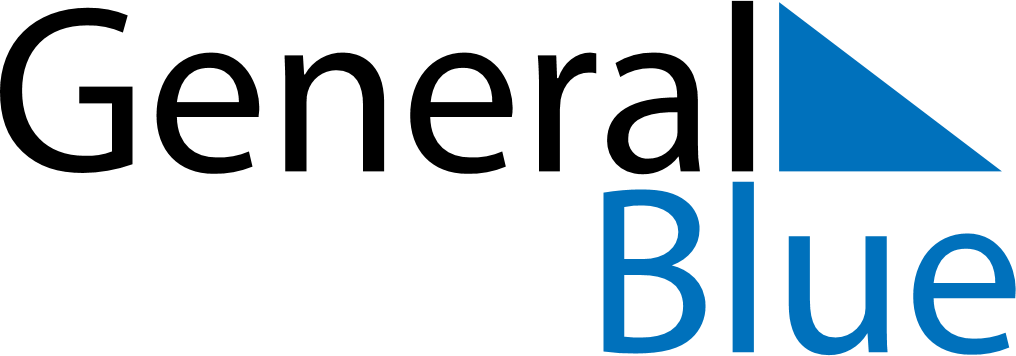 July 2018July 2018July 2018ArmeniaArmeniaMondayTuesdayWednesdayThursdayFridaySaturdaySunday12345678Constitution Day910111213141516171819202122232425262728293031